Publicado en España el 27/03/2023 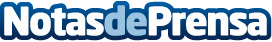 El CEF promociona la investigación y el desarrollo por medio de la XXXIII edición al Premio Estudios FinancierosHasta el 3 de mayo pueden presentarse los trabajos de investigación al Premio Estudios FinancierosDatos de contacto:Luis Miguel Belda619 249 228Nota de prensa publicada en: https://www.notasdeprensa.es/el-cef-promociona-la-investigacion-y-el_1 Categorias: Nacional Finanzas Universidades http://www.notasdeprensa.es